E. E. Prof. José Maria Rodrigues Leite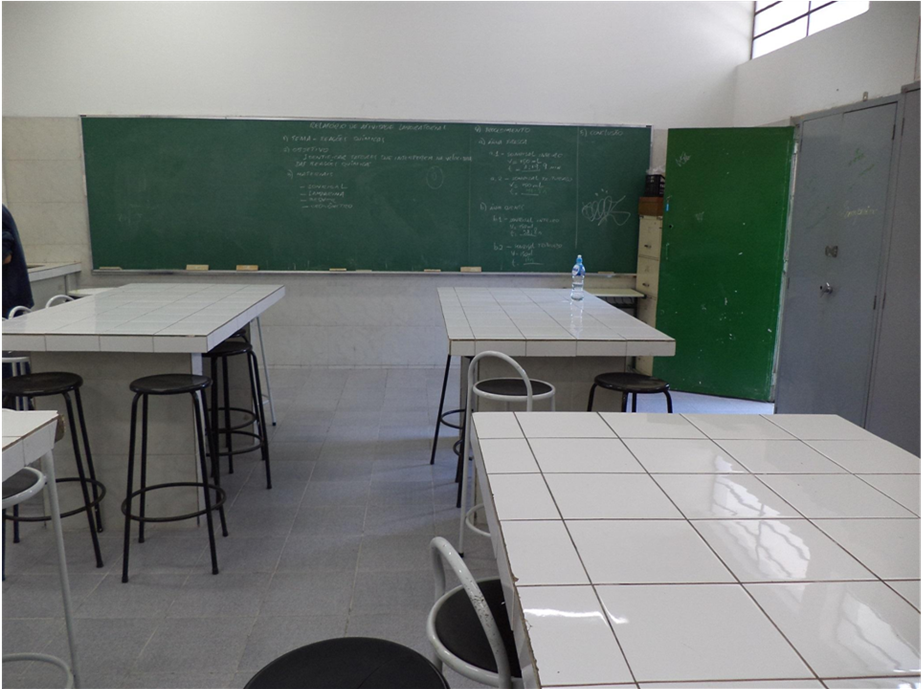 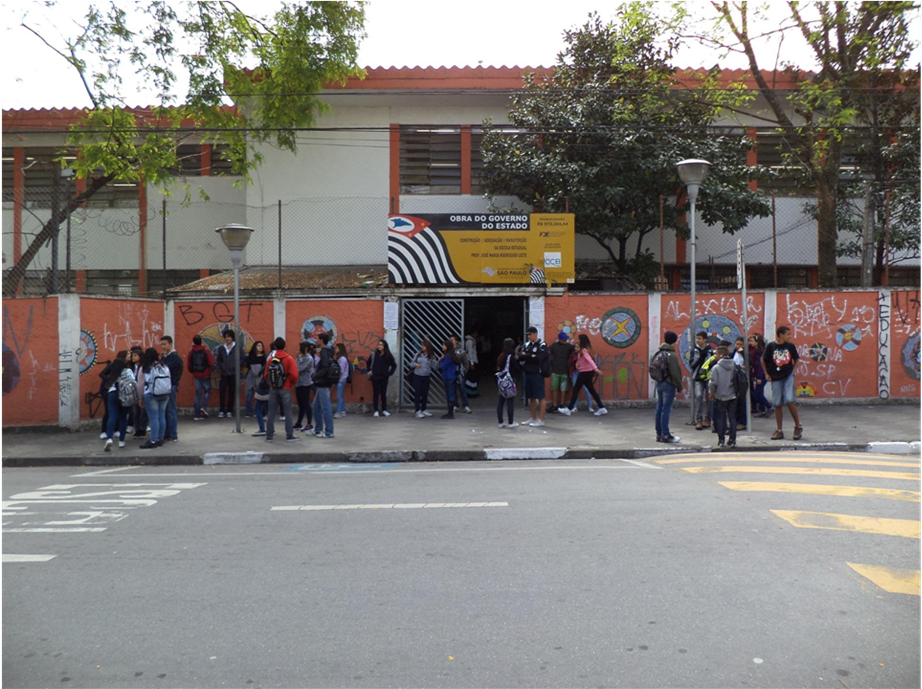 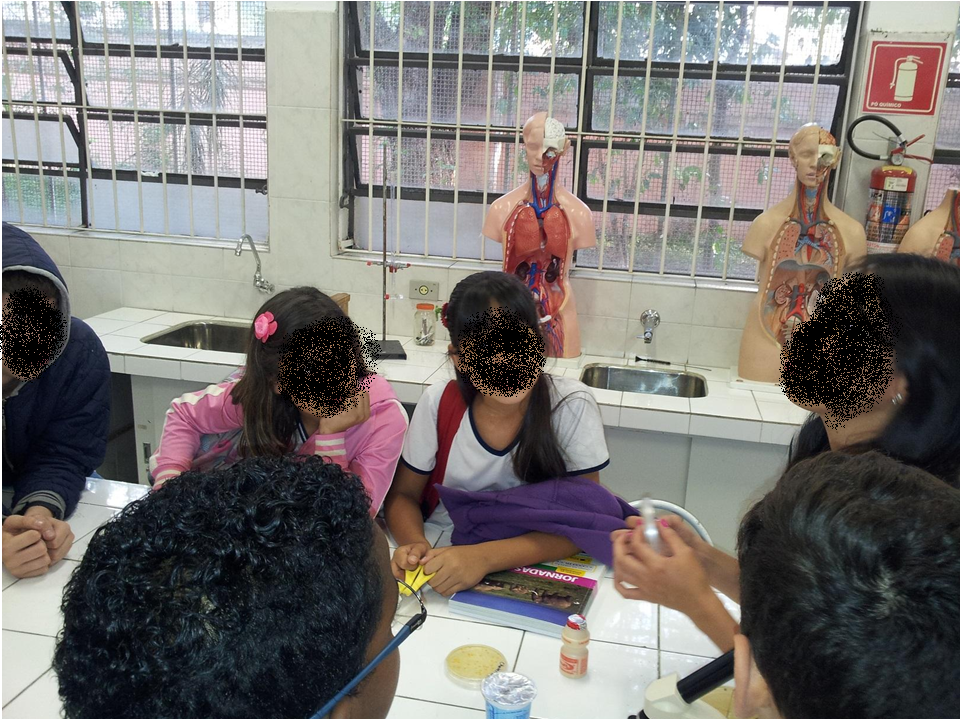 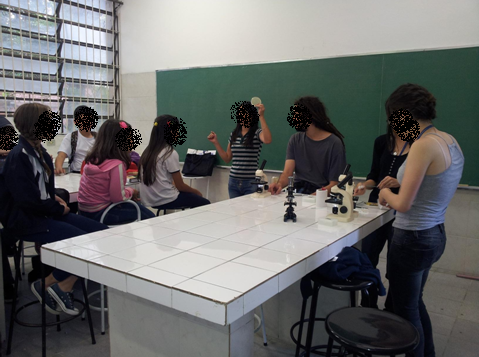 IMPRESSÕES DO GRUPO QUE FEZ ESTÁGIO NESSA ESCOLA (2013)Recepção da escola: “São bastante receptivos, não tivemos nenhum problema para conversar com a direção, para TR acesso ao PPP, tirar fotos e entrar nas salas de aula”Período de observação: “Foi bem tranquilo, os professores não se incomodavam com a nossa presença e aparentemente não mudaram seus comportamentos devido a nossa presença” Período de intervenção: “Não tivemos problemas em pegar aula de outro professor, em usar o laboratório, os alunos participaram bastante”Você recomendaria essa escola para estágio?“Sim, por todos os itens acima. É uma escola fácil de chegar, porém a passagem de ônibus (intermunicipal) é cara e o valor varia aleatoriamente.”Escola campo: E.E. José Maria Rodrigues LeiteEscola campo: E.E. José Maria Rodrigues LeiteEscola campo: E.E. José Maria Rodrigues LeiteEscola campo: E.E. José Maria Rodrigues LeiteEndereço: Rua Demetri Sansoud de Lavoud, 207Tel: 11 36810315Tel: 11 36810315Tel: 11 36810315Séries/períodos que a escola apresenta:manhãtardenoiteEnsino Fundamental - IEnsino Fundamental - IIXXEnsino Médio XXEJADistância da USP: 8,5 kmDistância da USP: 8,5 kmDistância da USP: 8,5 kmDistância da USP: 8,5 kmComo chegar: Ônibus sugeridos pelo Google: 177H +428 ou 8012+224Como chegar: Ônibus sugeridos pelo Google: 177H +428 ou 8012+224Como chegar: Ônibus sugeridos pelo Google: 177H +428 ou 8012+224Como chegar: Ônibus sugeridos pelo Google: 177H +428 ou 8012+224